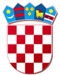 REPUBLIKA HRVATSKAVARAŽDINSKA ŽUPANIJAOSNOVNA ŠKOLA VELIKI BUKOVECŠKOLSKI ODBOR KLASA: 007-04/22-01/1URBROJ: 2186-140-07-22-13Veliki Bukovec, 12. srpnja 2022.svim članovima ŠOP O Z I V16. sjednica Školskog odbora održat će se u četvrtak, 14.7.2022. godine u vremenu od 9:00 do 17:00 sati elektronskim putem temeljem članka 57. Statuta Osnovne škole Veliki BukovecDNEVNI RED:Verifikacija Zapisnika s prethodne sjedniceDonošenje Odluke o usvajanju Polugodišnjeg financijskog izvješća za 2022. godinuDonošenje Odluke - polugodišnji izvještaj o izvršenju financijskog plana Osnovne škole Veliki Bukovec za 2022. godinuObavijest – Projekt uspostave Regionalnog centra za osnovnoškolski odgoj i obrazovanje u STEM području - LORIOstalo                                                                                        Predsjednica Školskog odbora:                                                                                                        Marinka Mlinarić